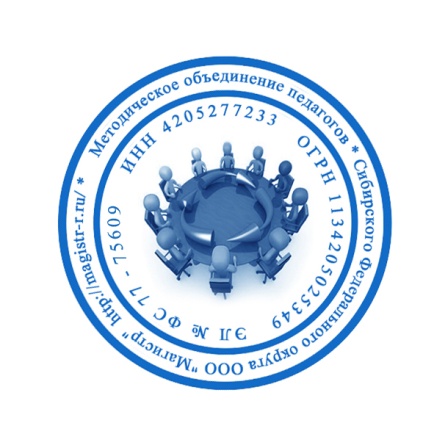 СМИ «Магистр»Серия ЭЛ № ФС 77 – 75609 от 19.04.2019г.(РОСКОМНАДЗОР, г. Москва)Председатель оргкомитета: Ирина Фёдоровна К.Тлф. 8-923-606-29-50Е-mail: metodmagistr@mail.ruОфициальный сайт: https://magistr-r.ru/Приказ №005 от 05.04.2020г.О назначении участников конкурса "В мире литературных героев"Уважаемые участники, если по каким – либо причинам вы не получили электронные свидетельства в установленный срок до 15.04.2020г. или почтовое извещение в период до 20.05.2020г., просьба обратиться для выяснения обстоятельств, отправки почтового номера, копий свидетельств и т.д. на эл. адрес: metodmagistr@mail.ru№Населенный пункт, область, город.УчастникСтепень/ результат1ГБОУ УКШИ №28 для слепых и слабовидящих обучающихся12ГУ ЯО «Угличский детский дом»13КОГОБУ  СШ  с  УИОП14МАОУ лицей №21 г.ИвановоЛевщанова Наталия АлексеевнаКовалева Валерия Андреевна15ГКОУ «Волгоградская школа-интернат №3»16ГБДОУ детский сад №67 «Волшебник» СПГоцка Лариса ЮрьевнаАбрамова Варя27МОУ СШ № 94, г. Волгоград8МБОУ школа – интернат № 13 города Челябинска39ГБОУ СО «Школа АОП №4 г. Саратова»110КОУ ВО «Павловская школа- интернат №2111КОУ ВО «Павловская школа-интернат №2»1,212ГОБОУ Кандалакшская КШИ213КГК У «Железногорский детский дом»114МБОУ Пушкинская школа-интернат для обучающихся с ОВЗ115МБУДО ДШИ «Этос» г. ВолжскогоПреподаватель Глазова Наталья СергеевнаКарпенко Полина116ГКОУ ЛО «Приморская школа-интернат»3